РЕШЕНИЕ31 августа 2022 года		 	        № 9-1О внесение изменений в Решение № 4-1 от 24.04.2019 «О создании Совета молодежи во Внутригородском муниципальном образовании Санкт-Петербурга посёлок Комарово»  	В целях реализации прав общественных объединений, предусмотренных Федеральным законом от 19.05.1995 № 82-ФЗ « Об общественных объединениях», Федеральным законом от 06.10.2033 № 131-ФЗ « Об общих принципах организации местного самоуправления в Российской Федерации», Законом Санкт-Петербурга от 23.09. 2009 № 420-79 « Об организации местного самоуправления в Санкт-Петербурге», а так же на основании Решения муниципального совета № 3-1 от 27.03.2018 «Об утверждении Положения о Совете молодежи Внутригородского муниципального образования  Санкт-Петербурга посёлок Комарово» Муниципальный Совет внутригородского муниципального образования Санкт-Петербурга поселок Комарово РЕШИЛ:1.       Приложение №1 Решения муниципального совета № 4-1 от 24.04.2019 изложить в новой редакции согласно Приложению № 1.2.	Контроль за исполнением настоящего решения оставляю за собой.3.      Настоящее решение вступает в силу со дня его официального опубликования.Глава муниципального образования 		                     А.С. ЖуравскаяПриложение №1 к Решение муниципального совета№ 9-1от   31 августа 2022 года Списочный состав Совета молодежи внутригородского муниципального образования Санкт-Петербурга посёлок Комарово1.Безбородов Сергей Олегович2. Шехмаметьев Амир Шамильевич 3. Цивинский Максим Францевич4. Емельянова Полина Васильевна5. Спиров Фёдор Юрьевич6. Дячек Иван Фёдорович7. Иванов Максим Семёнович8.Овсянников Фёдор Александрович9. Куриенко Эдуард Борисович10. Сафина Паула-Милена Павловна11. Березуцкий Юрий Сергеевич12. Березуцкая Варвара СергеевнаВНУТРИГОРОДСКОЕ МУНИЦИПАЛЬНОЕ ОБРАЗОВАНИЕ САНКТ-ПЕТЕРБУРГА
ПОСЕЛОК КОМАРОВОМУНИЦИПАЛЬНЫЙ СОВЕТШЕСТОГО СОЗЫВА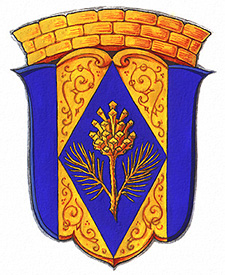 